         Základná škola s materskou školou Budimír 11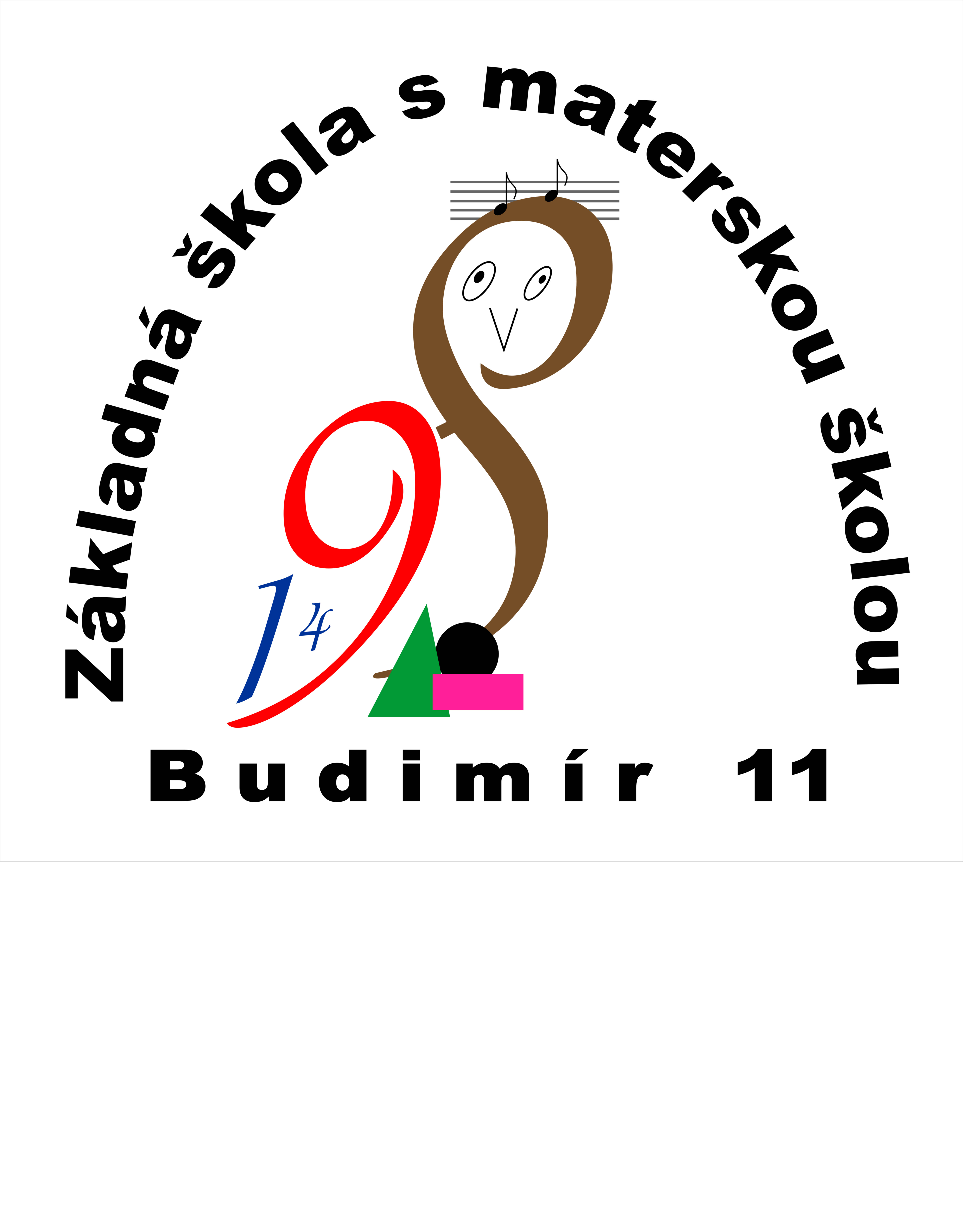 I N F O R M ÁC I Atýkajúca sa splnenia povinnosti podľa § 44 ods. 2 zákona č. 25/2006 Z. z. o verejnom obstarávaní      a o zmene a doplnení niektorých zákonov v znení neskorších predpisov (ďalej len „zákon                č. 25/2006 Z. z. o verejnom obstarávaní“)1. Identifikácia verejného obstarávateľa, predmet a hodnota zákazky rámcovej dohody Názov organizácie: Základná škola s materskou školou Budimír 11Sídlo organizácie: Budimír 11, 044 43 Budimír IČO: 31953271Kontaktné osoby:PaedDr. Jana Bavoľárová, tel.č. 055/729 5650, e-mail: riaditel.zsbudimir@gmail.com2. Predmet zákazky: Čistiace a hygienické potrebyOznámenie o vyhlásení verejného obstarávania: V profile verejného obstarávateľa dňa 15.12.20143. Informačná povinnosťV zmysle § 44 ods. 2 zákona č. 25/2006 Z. z. o verejnom obstarávaní	a o zmene a doplnení niektorých zákonov v znení neskorších predpisov zverejňujeme informáciu o výsledku vyhodnotenia ponúk a poradie uchádzačov v Profile.Úspešným uchádzačom sa stala spoločnost Alžbeta Elexová REFLEX, Lesnícka 9, 040 11 Košice      s ponukou 130,08 € s DPH, t.j. cena za celý predmet zákazkyÚspešný uchádzač Alžbeta Elexová REFLEX, Lesnícka 9, 040 11 Košice vo svojej ponuke splnil všetky požiadavky verejného obstarávateľa a podmienky účasti v zadaní podlimitnej zákazky. Ponúknutá cena je v súlade s výzvou na predloženie ponuky, prostredníctvom ktorej bola vyhlásená podlimitná zákazka a súťažnými podkladmi a z hľadiska hospodárnosti a efektívneho vynakladania finančných prostriedkov ponuka neobsahuje neprijateľné podmienky z pohľadu verejného obstarávateľa a v porovnaní s ostatnými ponukami je cenovo najvýhodnejšia.Poradie uchádzačov:Publikované 23.12.2014Obchodné meno, sídlo alebo miesto podnikania uchádzačov PoradieAlžbeta Elexová REFLEX, Lesnícka 9, 040 11 Košice      1.MaB SERVIS, s.r.o., Budovateľská 38, 080 01 Prešov2.REMPO univers, s.r.o., Trieda SNP 341/90, 040 11 Košice3.